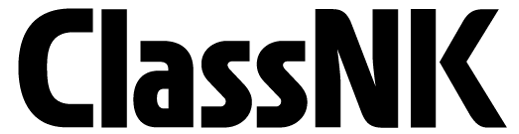 To NIPPON KAIJI KYOKAI, 　　Management Systems and Maritime Education and Training Certification DepartmentApplication for Certification of Cyber Security Management System for Ship1. APPLICANTWe acknowledge the provisions of “RULES FOR AUDIT AND REGISTRATION OF CYBER SECURITY MANAGEMENT SYSTEMS” of NIPPON KAIJI KYOKAI (ClassNK) and request you to carry out audit(s) and to issue certificate(s) for the Shipboard Cyber Security Management System as mentioned below:We ensure the payment of all audit fees and expenses incurred in the below-mentioned audit(s) and/or issue of relevant certificate(s).2. SHIPBOARD AUDIT REQUEST3. PARTICULARS OF SHIP4. AGENT / LOCAL AGENT5. BILLING CONTACT ＊Please complete the following on in cases where the billing contact and the above applicant are different.6. MESSAGE AREAApplication No.Application DateCompanyNameAddressCompanyNameAddressPerson in charge(Stamp or signature)Person in charge(Stamp or signature)CompanyNameAddressCompanyNameAddressName of DepartmentName of DepartmentTel:Fax:Mobile:IMO Company Identification Number : IMO Company Identification Number : IMO Company Identification Number : IMO Company Identification Number : E-mail:AuditInterimInitialInterme-diateRenewalAdditionalRemarksCSMS/SChange of:  Company    Flag   RO/RSODate of Audit: Date of Audit: Date of Audit: Date of Audit: Date of Audit: Date of Audit: ETA/ETB: Port of Audit: Port of Audit: Port of Audit: Port of Audit: Port of Audit: Port of Audit: ETD: Name of ShipName of ShipFlagFlagPort of RegistryPort of RegistryIMO No.IMO No.Class & Class No.Class & Class No.Type of shipType of shipType of shipType of shipType of shipType of shipType of shipType of shipType of shipType of shipType of ship Passenger ship Passenger ship Passenger ship Bulk carrier Bulk carrier Bulk carrier Bulk carrier Bulk carrier Bulk carrier Gas carrier Gas carrier Passenger high-speed craft Passenger high-speed craft Passenger high-speed craft Oil tanker Oil tanker Oil tanker Oil tanker Oil tanker Oil tanker Mobile offshore drilling unit Mobile offshore drilling unit Cargo high-speed craft Cargo high-speed craft Cargo high-speed craft Chemical tanker Chemical tanker Chemical tanker Chemical tanker Chemical tanker Chemical tanker Other cargo ship Other cargo shipWhat language is to be used at the audit?What language is to be used at the audit?What language is to be used at the audit?EnglishEnglishEnglishother ( other ( other ( other ( )CSMS/STitle Shipboard CSMS Manual:Title Shipboard CSMS Manual:Date of latest revision: Date of latest revision: Date of latest revision: CSMS/SAppointed Person by the Company to accompany the auditor from ashore Master C/E C/O other (        )Appointed Person by the Company to accompany the auditor from ashore Master C/E C/O other (        )Appointed Person by the Company to accompany the auditor from ashore Master C/E C/O other (        )Appointed Person by the Company to accompany the auditor from ashore Master C/E C/O other (        )Appointed Person by the Company to accompany the auditor from ashore Master C/E C/O other (        )Appointed Person by the Company to accompany the auditor from ashore Master C/E C/O other (        )Appointed Person by the Company to accompany the auditor from ashore Master C/E C/O other (        )Appointed Person by the Company to accompany the auditor from ashore Master C/E C/O other (        )Appointed Person by the Company to accompany the auditor from ashore Master C/E C/O other (        )Appointed Person by the Company to accompany the auditor from ashore Master C/E C/O other (        )CSMS/SWhen was Internal Audit carried out? :When was Internal Audit carried out? :When was Internal Audit carried out? :CompanyNameAddressCompanyNameAddressPerson in chargeCompanyNameAddressCompanyNameAddressMobile:Tel: Fax: E-mail: Application No.CompanyNameAddressCompanyNameAddressPerson in chargePerson in chargeCompanyNameAddressCompanyNameAddressName of DepartmentName of DepartmentTel: Fax: E-mail: 